Semana con desempeño muy negativo para el sector em el mercado local y para las cotizaciones en N.Y.TRAN cierra en $ 22,75 con baja de -11.99% en la semana.PAMP queda en $ 39,05 bajando el -7.47% respecto del cierre anterior y en N.Y. cierra en us$ 11.85 abajo el -10.57%.EDN termina la semana en $ 18,90 con baja de -9.35% en la semana y en N.Y. queda en us$ 4.46 perdiendo el -16.16% en la semana.Por último, CEPU cierra en $ 26,20 con baja de -9.66%, en N.Y. queda en us$ 3.24 bajando el -6.09%.EVOLUCION DE LOS ACTIVOS EN LA SEMANA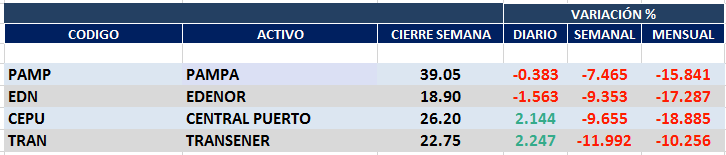 PAMPA (Cierre al 28/02/2020 $ 39,05)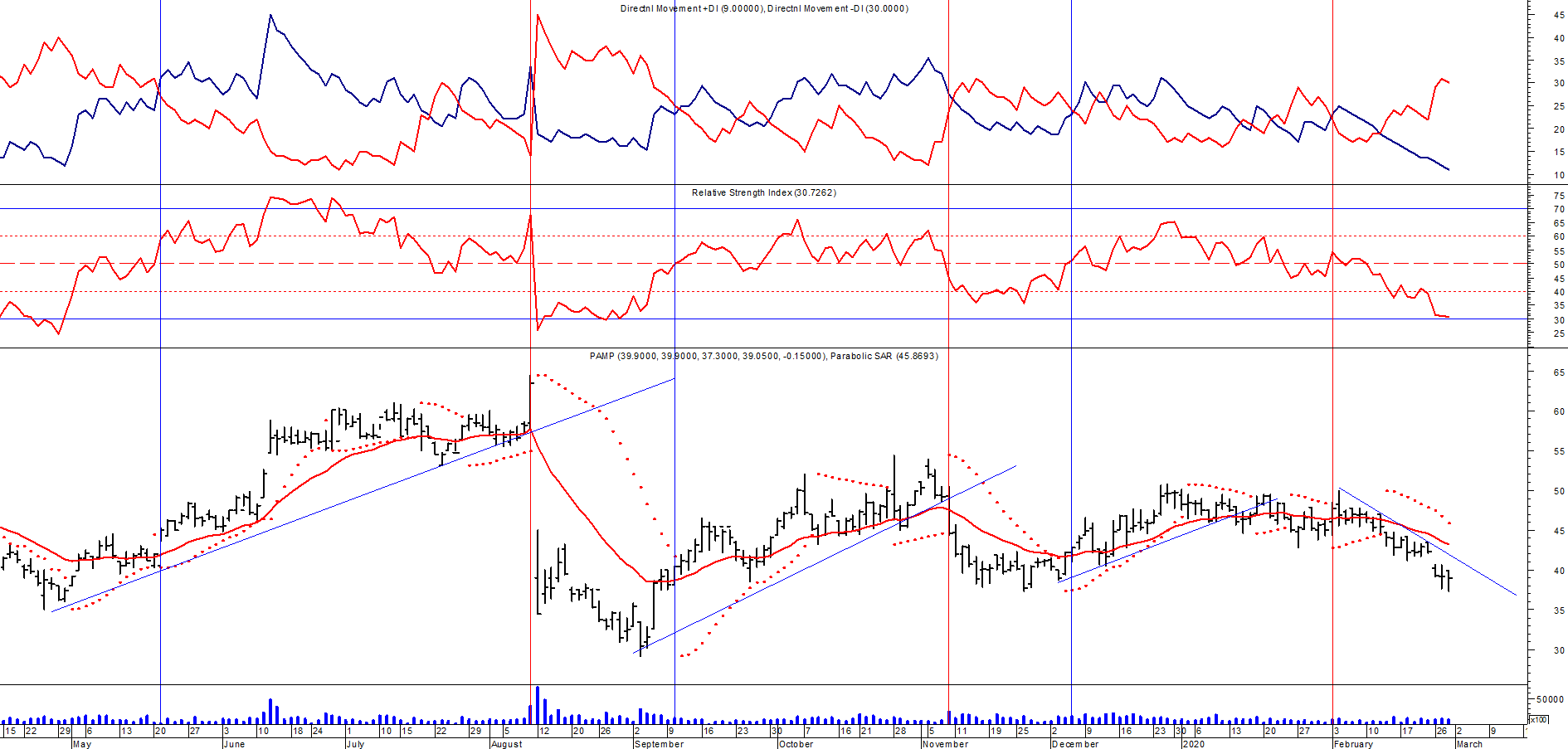 EDENOR (Cierre al 28/02/2020 $ 18,90)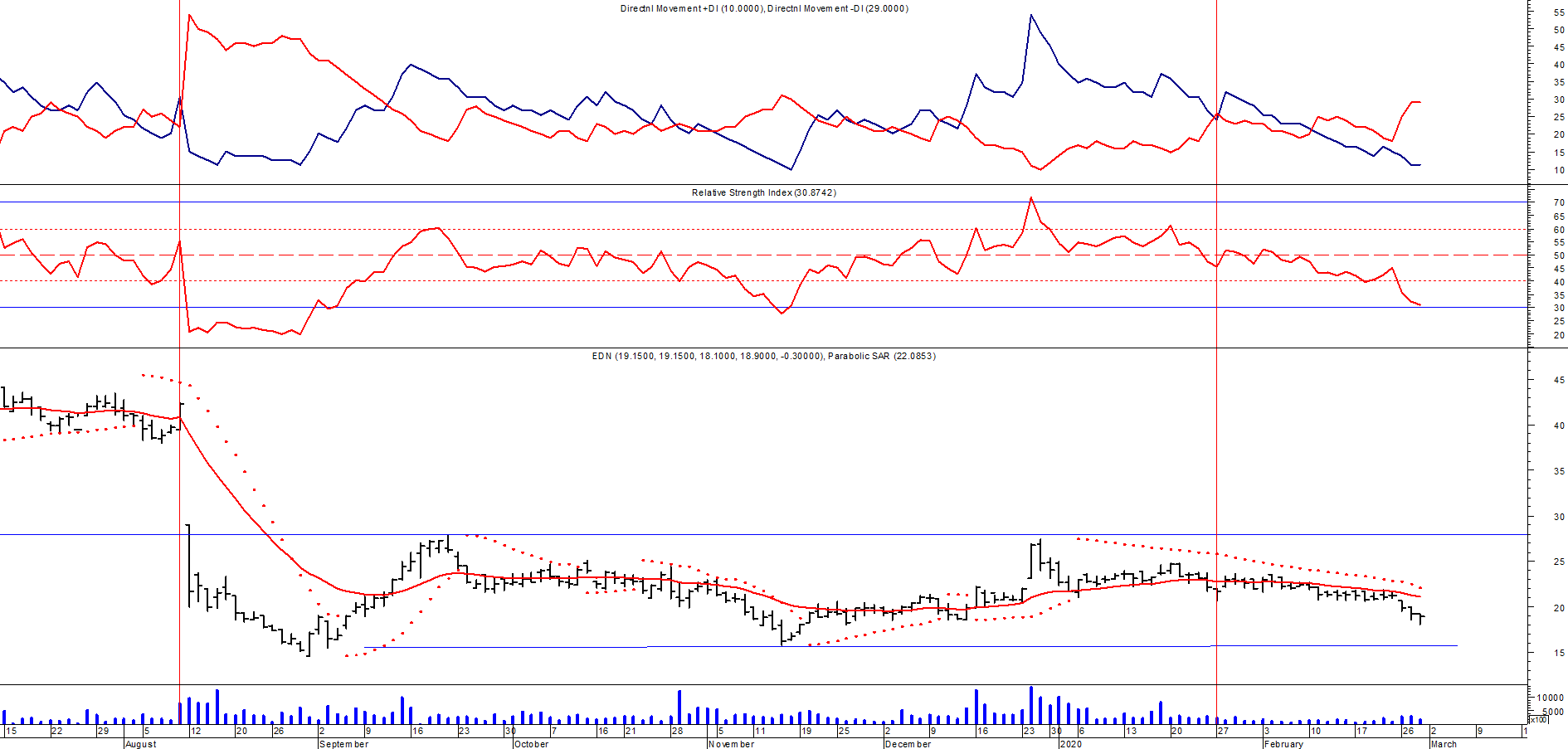 Señal de compra el 15/08/2018 en $ 44,00.Señal de venta el 20/02/2019 en $ 53,00.Señal de compra el 18/12/2019 en $ 21,00.Señal de venta el 24/01 en $ 22,50.TRAN (Cierre al 28/02/2020 $ 22,75)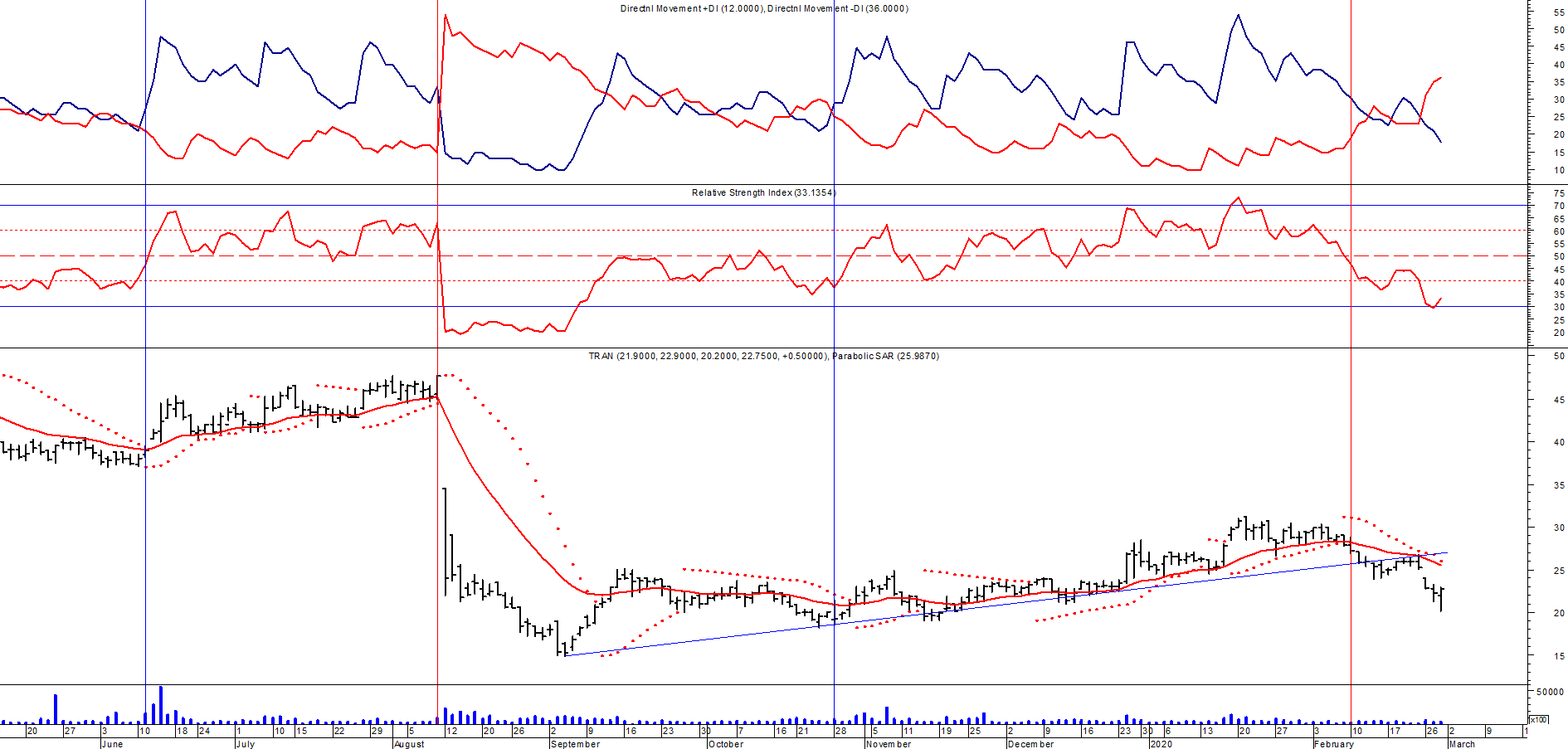 Señal de compra el 03/05 en $ 36,00.Señal de venta el 12/08 en $ 24,00.Señal de venta el 7/02 en $ 28,00.